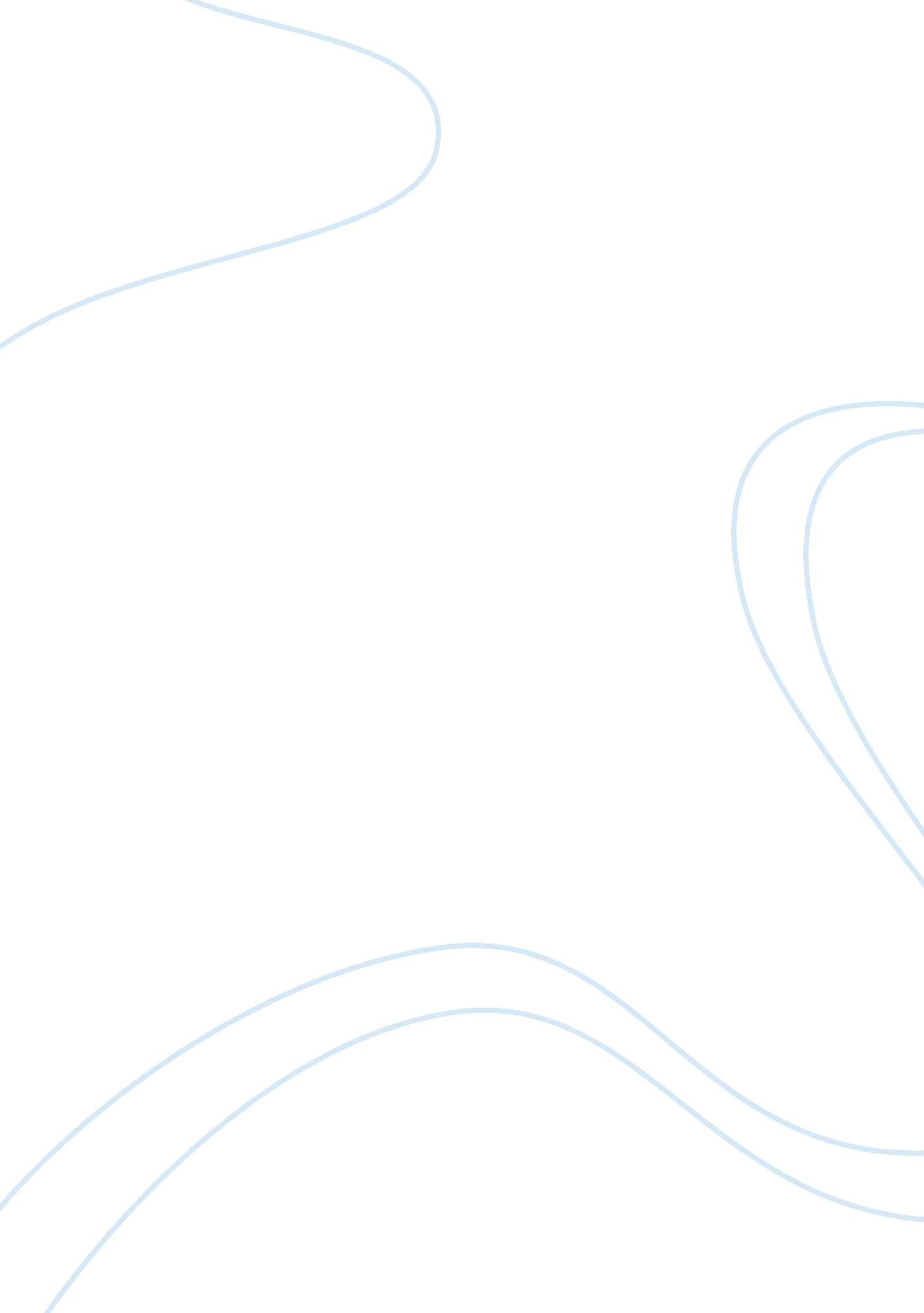 Annual school day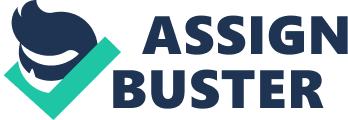 List of Indian Classical Music Book Book Title| Author| Publisher| Description| Abhinav Geet Manusha (3 volumes)| Pt. S N Ratanjankar| | | Abhinav Geetanjali| Pt. Ramashreya Jha| | | Acharya Tanarang Ki Bandishen| Acharya V. G. Ringe (Tanarang)| | | Anup Rag Vilas| Pt. Kumar Gandharva| | Bandishes composed and sung by the author, most available on cassettes. | Bandish/Upaja| Mahammad Husen Khan| | Collection of bandishes composed by the author. | Bhartiya Sangeet Mala| Mirasha Bua| | Collection of traditional bandishes from Gwalior gharana. Bhavrang Lahari| Pt. Balwantrai Bhatt| | Collecton of Bandishes composed by Balwantrai Bhatt. | Dhrupad Dhamar Gayan| Rajabhayya Punchhawale| | Collection of traditional Dhrupad Dhamar bandishs. | Dinarang| Pt. Dinkar Kaikini| | | Geet Manjiri| Pt. Vinaychandra Moudgalya| | | Hindustani Khayal Gayaki| Mirashi Bua| | Collection of Khayals with notations of full improvisation. | Hindustani Sangeet Paddhati| Pt. Vishnu Narayan Bhatkhande| | | Jivi Jivai (Golden Voice Golden Years)| Pt. Jasraj| | Bandishes with notations composed by the author. Mai Jaisa Bhi Hun| Balasaheb Punchhawale| | Collecton of bandishes composed by the author. | Mukkam Vashi| Pt. Kumar Gandharva| | | Pranav Bharati| Pt. Omkarnath Thakur| | | Raag Bodh| Prof. B. R. Deodhar| | Collection of traditional compositions. | Raag Darshan| Pt. Manikbuwa Thakurdas| | Collection of Bandishes| Raag Rachananjali| Ashwini Bhide-Deshpande| | Bandishes composed and sung by the author. | Raag Sangraha| Lt. Master Krishnarao| | Collection of traditional compositions taught by Bhaskarbuwa Bakhle. | Raag Sarita| Pt. C R Vyas| | | Raag Vigyan| Pt. V R Patwardhan| | | Rajabhayya Punchhawale Swaranga Darshan| Balasaheb Punchhawale| | Collection of bandishs from repertoire of Pt. Rajabhayya. | Rasa Gunjan| Pt. Birju Maharaj| | | Rasaraaj| Pt. P N Barve| | | Sangeet Kala Prakash| Pt. Ramkrishna Vaze| | Collection of bandishs from repertoire of Pt. Vaze buwa| Swarangini| Dr. Prabha Atre| | Collecton of bandishes composed by the author. | Thumri Parichay| Leela Karwal| | | Thumri Tarangini| Rajabhayya Punchhawale| | Collection of traditional thumris. * A Discography of Hindustani and Karnatic Music. by Michael S. Kinnear / Hardcover / Published 1985 Price: $79. 50 * The Life of Music in North India : The Organization of an Artistic Tradition by Daniel M. Neuman / Paperback / Published 1990 Price: $25. 00 * Bismillah Khan and Benaras, the Seat of Shehnai by Rita Ganguly / Hardcover / Published 1994 Price: $30. 00 (Special Order) * Broadcasting : New Patron of Hindustani Music by B. N. Goswami / Hardcover / Published 1996 Price: $30. 0 (Special Order) * The Classical Music of North India : The Music of the Baba Allauddin Gharana As Taught Byali Akbar Khan/Volume One : The First Years’ Study by Ruckert / Paperback / Published 1991 Price: $59. 95  * An Introduction To Hindustani Music by Arati Chakravarty / Hardcover / Published 1999 Price: $24. 00 (Special Order) * Keywords and Concepts : Hindustani Classical Music by Ashok Da. Ranade / Hardcover / Published 1990 Price: $26. 00 (Special Order) * Penguin Dictionary of Indian Classical Music by Raghava R. Menon / Paperback / Published 1995 Price: $9. 0 (Special Order) * Between two tanpuras by Vaamana Harai Deasapaaonode  * Hindustani sangeet paddhati : Bhatkhande kramik pustak by Vishnu Narayan Bhatkhande * Indian music in performance : a practical introduction by Neil Sorrell * Indian musical traditions : an aesthetic study of the gharanas in Hindustani music by Vaamana Harai Deasapaaonode * Islamic Contributions to South Asia’s Classical Music by Mobarak Hossain Khan * Musicians of India : past and present gharanas of Hindustani music and genealogies by Amala Daaasaasarmaa * Pillars of Hindusthani Music by B. R. Deodhar, Ram Deshmukh (Translator) * The Ragas of North India by Walter Kaufmann * The Rags of North Indian Music : Their Structure and Evolution by Nazir Ali Jairazbhoy * Some immortals of Hindustani music by Susheela Misra 